КАК СЕБЯ ВЕСТИ ВО ВРЕМЯ ТЕРАКТАЕсли вы идете по улице, обращайте внимание на подозрительные предметыРазличные предметы, которые в данном месте находиться не должны (мешки, свертки, пакеты, провода). Натянутая проволока, шнур. Свисающие провода или изоляционная лента. Бесхозные сумка, портфель, коробка.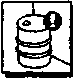 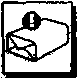 Неизвестный сверток или деталь, которая лежит в салоне машины или укреплена снаружи.Заметив вещь без хозяина, обратитесь к работнику милиции или другому должностному лицу. Не прикасайтесь к находке, отойдите от нее как можно дальше.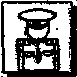 Обращайте внимание на людей, ведущих себя подозрительно;- они одеты не по сезону;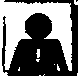 - стараются скрыть свое лицо;- неуверенно ведут себя, сторонятся работников ПОЛИЦИИ.Стрельба в помещении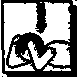 Падайте на пол, прикройте голову руками.Постараетесь спрятаться за крепкими предметами. Например опрокиньте стол, шкаф или другую мебель и укройтесь за ними.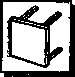 Взрыв на улицеУслышав разрыв, нужно упасть на землю, прикрыв голову руками.Если радом есть пострадавшие окажите первую помощь (остановить кровотечение можно перетянув ремнем, или чем-то другим, похожим на жгут выше места ранения). Не старайтесь поднимать с земли раненого, если видно, что у него повреждены части тела.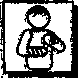 Если есть мобильный телефон - вызовите спасателей и позвоните своим близким, чтобы они не волновались.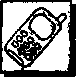 Взрыв в помещенииСтарайтесь укрыться в том месте, где стены помещения могут быть более надежны.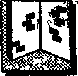 •Не прячьтесь вблизи окон или других стеклянных предметов - осколками вас может ранить.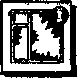 Вы оказались заложникомНе старайтесь заговорить с террористом, не выясняйте, кто он такой и зачем взял заложников. Вообще не делайте ничего, что могло бы обострить ситуацию.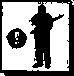 Если есть возможность - не привлекая внимания, свяжитесь по мобильному телефону с близкими: скажи, что вы попали в беду, и четко объясни, где находитесь.Берегите себя и свою жизнь! Будьте бдительны!Телефоны оперативных служб:ЕДДС администрации Удорского района 33-009, 05Дежурная часть МВД России по Удорскому району 33-250, 02Скорая помощь 51 - 303Служба спасения 33-501, 01 с мобильного 112